NWI TRI Monthly Meeting Agenda Date: 9/5/2023     Time:  7:00pmSegue (Personal Bests) (10 min)In attendance: Sherry, Ashley, Jennifer, MJ, JAson, Andy, SpardhaAbsent: Robert, Amanda, Mike, KenNext meeting date/time/location: Monday October 23 7PM - ZoomScorecard (10 min)Transaction Details updated 9/4/2023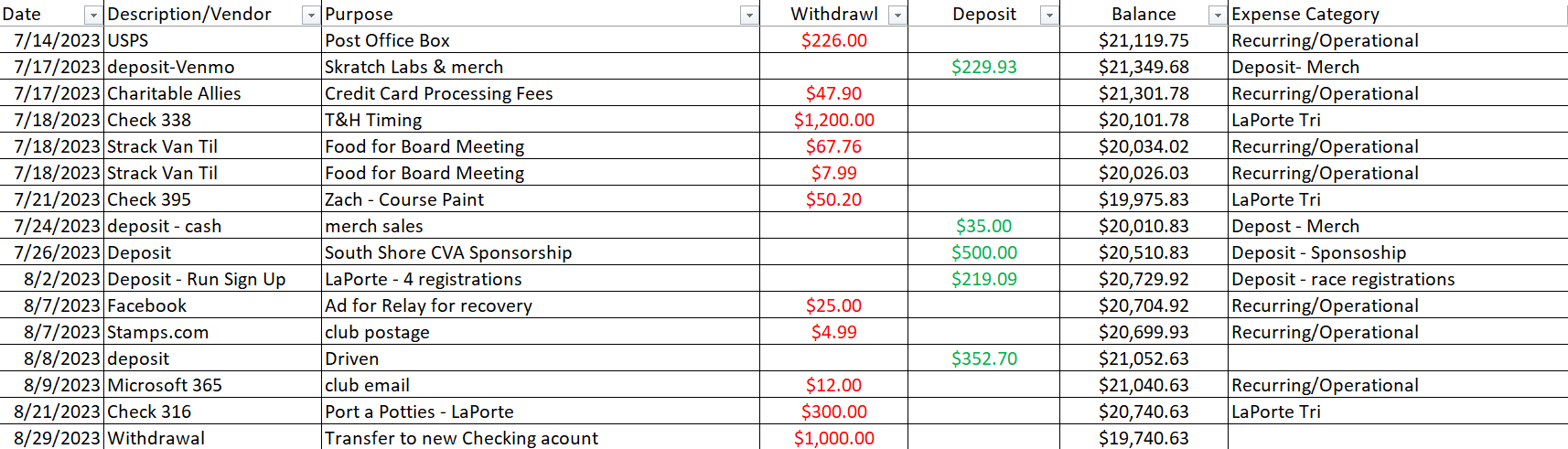 Headlines/Information to Share (5 mins)To-Dos (10 mins)Issues List (55 min)  (who is tee-ing up? Agenda Item; Discuss; Solve):Conclude:  8:20 pm (5 mins) Recap To-Do List, Review Cascading Messages to Club*Did the meeting start on time? Did we stay on track? Did we get a lot accomplished? Did everyone participate? Did everyone bring a positive attitude? MEASURABLESTarget GoalsAugustJulyJuneMayAprMarFebJanClub Growth/Reach# New Members03312944# Membership renewals2023221018# Membership expirations002110011# Added to mem FB Group3212834Total Current Members1041039999998883Total followers on Facebook829817788778766757756Social Media Posts - PAGENWI Tri Promotional/Event291612119823Triathlon Awareness262643122ATI Physical Therapy – SS232223213D to 3 Dimension – SC110011012Puntillo & Crane – KH222222220Centsible – AV22121210Northern Plant Svcs - AK2212220Leo’s Mobile – Jen111111111New Oberfalz - AK.51X1x1x103 Floyds – AK.5X1X1X1X0Perfection MediSpa - Jen.5X1X1X1XMunster Masters – SC.51X1X1x10Hudec Woodworking – AK.5110xX0X0Hasse Construction - SS.50X10X0X1Centier - AV.510X10x1Primerica - JBux.52x0x1x10President ReportNewsletter sent.5Event Cal01x1X1xSecretaryMinutes emailed to members1NA11x1111Treasurer SummaryTotal $ Deposited$571.79$764.93$10,270.00$2,207.75$3,137.21$1,847.33$4,640.50$2,300.75Total $ Withdrawn$341.99$1,373.85$7,644.56$6,436.66$1,924.90$1,420.34$1,263.42$913.15Current Balance$20,740.63$20,510.83$20,383.17$17,827.03$22,035.62$20,823.31$20,396.32$17,019.24Pending Deposits DRIVEN$356.25$606.75$542.75$334.00$459.25$292.25$250.50Other pending deposits$2,500AKHappy Birthday MJ!WhoWhoTo-Do’s, manifested from Issues and assigned to a committee or individual (5 mins, to 7:20pm)   Due DateDone Not doneAKAdd Hudec woodworking posts to calendarAdd Hudec woodworking posts to calendarJuneXAK Find out cost of insurance for 101+ membersFind out cost of insurance for 101+ membersJulyXSSAdd member race hub posts to social media calendar – every 2 weeks mid weekAdd member race hub posts to social media calendar – every 2 weeks mid weekJulyXRG/AKKeep on with Friday/Monday members group cadenceKeep on with Friday/Monday members group cadenceJulyXAV/AKEmail more information on Tri Club from LaPorte participants. AK to send Andy this informationEmail more information on Tri Club from LaPorte participants. AK to send Andy this informationAugXJBr/AKContact Centier about opening a savings acct. Use extra money to purchase LaPorte extras. (buoys)Contact Centier about opening a savings acct. Use extra money to purchase LaPorte extras. (buoys)AugXAKPick up flags from JasonPick up flags from JasonAugXJB/SSCoordinate time to meet so Spardha can pick up Tent.Coordinate time to meet so Spardha can pick up Tent.AugXAKBring tent to NationalsBring tent to NationalsAugXALLCreate an outline of your YouTube topic for next meeting and share into Slack. MJ took over Jennifer’s topic as she is travelling the next couple of months.1. Andy– Prerace2. Sherry – Swim3. Jason – Bike4. Robert – Run5. MJ – Transition6. Ashley – Nutrition7. Spardha – StretchesCreate an outline of your YouTube topic for next meeting and share into Slack. MJ took over Jennifer’s topic as she is travelling the next couple of months.1. Andy– Prerace2. Sherry – Swim3. Jason – Bike4. Robert – Run5. MJ – Transition6. Ashley – Nutrition7. Spardha – StretchesOCTALLThink about what to do with the club’s extra money. Buy Merch? Race belts, socks, hats, beanies, tech shirts. Think about what to do with the club’s extra money. Buy Merch? Race belts, socks, hats, beanies, tech shirts. OngoingAK Ashley to send email regarding nominations for the upcoming year.Ashley to send email regarding nominations for the upcoming year.SeptxJBBring 3 cases of soda, bottled water and sports drinks for the EOS partyBring 3 cases of soda, bottled water and sports drinks for the EOS partyOCTSC Bring smores stuff, speakers, bags, and possible connect four.Bring smores stuff, speakers, bags, and possible connect four.OCTJBLook for bike stickers and put in AK’s saved box. Look for bike stickers and put in AK’s saved box. OCTAVFind out about cost of Dean and Barbara White HallFind out about cost of Dean and Barbara White HallOCTxJBFind out about room cost and availability for Purdue roomsFind out about room cost and availability for Purdue roomsNOVAK/JBrCheck into Halls of St. George Check into Halls of St. George NOVALLGo over video outlines and reply with feedback by the end of the year. Go over video outlines and reply with feedback by the end of the year. DECAKClose PO Box as she has the keyClose PO Box as she has the keyNOVMJPut together sponsor gift and price options for the next meeting.Put together sponsor gift and price options for the next meeting.OCTWhoWhoAgenda Item for DiscussionAgenda Item for DiscussionDiscussion summary and action itemsAKAKElections/Board Members 2023-2024-See spreadsheetElections/Board Members 2023-2024-See spreadsheetElections/Board Members 2023-2024-See spreadsheetThink about new board members for the long haul. Who’s in for the following year?Andy will stay on for now. He will do smaller things from home. Will not be able to make a lot of events due to moving to IL. Jason is stepping down but will be able to help occasionally. Jennifer is in for at least one more year. Ashley. MJ, Spardha, Sherry are in for next year. We need 4 people to fill the board. We will have elections if more that 4 people are nominated. Do we need a VP? Think about new board members for the long haul. Who’s in for the following year?Andy will stay on for now. He will do smaller things from home. Will not be able to make a lot of events due to moving to IL. Jason is stepping down but will be able to help occasionally. Jennifer is in for at least one more year. Ashley. MJ, Spardha, Sherry are in for next year. We need 4 people to fill the board. We will have elections if more that 4 people are nominated. Do we need a VP? Think about new board members for the long haul. Who’s in for the following year?Andy will stay on for now. He will do smaller things from home. Will not be able to make a lot of events due to moving to IL. Jason is stepping down but will be able to help occasionally. Jennifer is in for at least one more year. Ashley. MJ, Spardha, Sherry are in for next year. We need 4 people to fill the board. We will have elections if more that 4 people are nominated. Do we need a VP? Think about new board members for the long haul. Who’s in for the following year?Andy will stay on for now. He will do smaller things from home. Will not be able to make a lot of events due to moving to IL. Jason is stepping down but will be able to help occasionally. Jennifer is in for at least one more year. Ashley. MJ, Spardha, Sherry are in for next year. We need 4 people to fill the board. We will have elections if more that 4 people are nominated. Do we need a VP? AKAKEnd of Season PartyDate: Sat 10/14/23. At Kathy Hruby’s Ranch. Food: ByWay Brewing Oktoberfest food truckNeed to sort out:Additional drinksDessertsMusic/EntertainmentMember awards?Giveaways/Merch tableSlideshowGuest Speaker – Barb Spitler, anyone else?End of Season PartyDate: Sat 10/14/23. At Kathy Hruby’s Ranch. Food: ByWay Brewing Oktoberfest food truckNeed to sort out:Additional drinksDessertsMusic/EntertainmentMember awards?Giveaways/Merch tableSlideshowGuest Speaker – Barb Spitler, anyone else?End of Season PartyDate: Sat 10/14/23. At Kathy Hruby’s Ranch. Food: ByWay Brewing Oktoberfest food truckNeed to sort out:Additional drinksDessertsMusic/EntertainmentMember awards?Giveaways/Merch tableSlideshowGuest Speaker – Barb Spitler, anyone else?Jason will bring 3 cases soda and grab water and good sport from Eleanors. Sherry to bring music. Jason to bring fire starter. Sherry will bring stuff for s’mores. Ashley will be putting together EOS slideshow. Sherry will check on connect 4 game and bags. MJ will bring her bags set as well. Gear swap in addition to merch sales. Jason will grab merch and banners and flags.Spardha, Jennifer will not be at the party due to commitments. Maybe Paul Sommer – foot and ankle for speaker.Jason will bring 3 cases soda and grab water and good sport from Eleanors. Sherry to bring music. Jason to bring fire starter. Sherry will bring stuff for s’mores. Ashley will be putting together EOS slideshow. Sherry will check on connect 4 game and bags. MJ will bring her bags set as well. Gear swap in addition to merch sales. Jason will grab merch and banners and flags.Spardha, Jennifer will not be at the party due to commitments. Maybe Paul Sommer – foot and ankle for speaker.Jason will bring 3 cases soda and grab water and good sport from Eleanors. Sherry to bring music. Jason to bring fire starter. Sherry will bring stuff for s’mores. Ashley will be putting together EOS slideshow. Sherry will check on connect 4 game and bags. MJ will bring her bags set as well. Gear swap in addition to merch sales. Jason will grab merch and banners and flags.Spardha, Jennifer will not be at the party due to commitments. Maybe Paul Sommer – foot and ankle for speaker.Jason will bring 3 cases soda and grab water and good sport from Eleanors. Sherry to bring music. Jason to bring fire starter. Sherry will bring stuff for s’mores. Ashley will be putting together EOS slideshow. Sherry will check on connect 4 game and bags. MJ will bring her bags set as well. Gear swap in addition to merch sales. Jason will grab merch and banners and flags.Spardha, Jennifer will not be at the party due to commitments. Maybe Paul Sommer – foot and ankle for speaker.AKAKGroup Trainings Group Trainings Group Trainings Dates: Sep 23 – Reverse Duathlon Training Day 8AM @MJ’s houseOctober 1 – Ridge Run at the dunes 7:30AM meet at Wilson Shelter, education around trail runningDates: Sep 23 – Reverse Duathlon Training Day 8AM @MJ’s houseOctober 1 – Ridge Run at the dunes 7:30AM meet at Wilson Shelter, education around trail runningDates: Sep 23 – Reverse Duathlon Training Day 8AM @MJ’s houseOctober 1 – Ridge Run at the dunes 7:30AM meet at Wilson Shelter, education around trail runningDates: Sep 23 – Reverse Duathlon Training Day 8AM @MJ’s houseOctober 1 – Ridge Run at the dunes 7:30AM meet at Wilson Shelter, education around trail runningAKAK2024 Kick Off Party Dates/Venue options2024 Kick Off Party Dates/Venue options2024 Kick Off Party Dates/Venue optionsPossible dates: 3/2/24 or 3/9/24. Location change this year due to increase in attendees. We ideas and fee amounts. Highland Banquet Lincon Center $440 with residency. Hobart Community Center has 3/9 available. Need to know if they have screens available. Purdue rooms? Westville/Hammond? Jason will find out. Halls of St. Geroge? AK/Jennifer to find out week of 9/11.Dean and Barbara White.. Andy will find out about cost. Possible dates: 3/2/24 or 3/9/24. Location change this year due to increase in attendees. We ideas and fee amounts. Highland Banquet Lincon Center $440 with residency. Hobart Community Center has 3/9 available. Need to know if they have screens available. Purdue rooms? Westville/Hammond? Jason will find out. Halls of St. Geroge? AK/Jennifer to find out week of 9/11.Dean and Barbara White.. Andy will find out about cost. Possible dates: 3/2/24 or 3/9/24. Location change this year due to increase in attendees. We ideas and fee amounts. Highland Banquet Lincon Center $440 with residency. Hobart Community Center has 3/9 available. Need to know if they have screens available. Purdue rooms? Westville/Hammond? Jason will find out. Halls of St. Geroge? AK/Jennifer to find out week of 9/11.Dean and Barbara White.. Andy will find out about cost. Possible dates: 3/2/24 or 3/9/24. Location change this year due to increase in attendees. We ideas and fee amounts. Highland Banquet Lincon Center $440 with residency. Hobart Community Center has 3/9 available. Need to know if they have screens available. Purdue rooms? Westville/Hammond? Jason will find out. Halls of St. Geroge? AK/Jennifer to find out week of 9/11.Dean and Barbara White.. Andy will find out about cost. AKAKNew Triathlete training programNew Triathlete training programNew Triathlete training programYouTube Videos. We’ll have short maybe 3-minute videos on specific topics. Each person to be responsible for an outline for a video. 1. Andy– Prerace2. Sherry – Swim3. Jason – Bike4. Robert – Run5. MJ – Transition6. Ashley – Nutrition7. Spardha – StretchesYouTube Videos. We’ll have short maybe 3-minute videos on specific topics. Each person to be responsible for an outline for a video. 1. Andy– Prerace2. Sherry – Swim3. Jason – Bike4. Robert – Run5. MJ – Transition6. Ashley – Nutrition7. Spardha – StretchesYouTube Videos. We’ll have short maybe 3-minute videos on specific topics. Each person to be responsible for an outline for a video. 1. Andy– Prerace2. Sherry – Swim3. Jason – Bike4. Robert – Run5. MJ – Transition6. Ashley – Nutrition7. Spardha – StretchesYouTube Videos. We’ll have short maybe 3-minute videos on specific topics. Each person to be responsible for an outline for a video. 1. Andy– Prerace2. Sherry – Swim3. Jason – Bike4. Robert – Run5. MJ – Transition6. Ashley – Nutrition7. Spardha – StretchesAKAKVote to reimburse Bob Cavallo for group ride breakfast$380 total cost with tip, members paid $260 – difference is $120Vote to reimburse Bob Cavallo for group ride breakfast$380 total cost with tip, members paid $260 – difference is $120Vote to reimburse Bob Cavallo for group ride breakfast$380 total cost with tip, members paid $260 – difference is $120Board approved to pay the difference as a one-time courtesy – organizers should be clearer in the future about the commitments. Try collecting money in advance next time. Board approved to pay the difference as a one-time courtesy – organizers should be clearer in the future about the commitments. Try collecting money in advance next time. Board approved to pay the difference as a one-time courtesy – organizers should be clearer in the future about the commitments. Try collecting money in advance next time. Board approved to pay the difference as a one-time courtesy – organizers should be clearer in the future about the commitments. Try collecting money in advance next time. AKAKWinter Challenge is coming! Start date?Prizes?Winter Challenge is coming! Start date?Prizes?Winter Challenge is coming! Start date?Prizes?Mon Nov 6 Start DateMon Nov 6 Start DateMon Nov 6 Start DateMon Nov 6 Start DateAKAKWhat’s the status of the PO Box? Who has the key? We should check it and then close it/request a refund.What’s the status of the PO Box? Who has the key? We should check it and then close it/request a refund.What’s the status of the PO Box? Who has the key? We should check it and then close it/request a refund.Ashley will try to close PO box ahead of next meeting. Ashley will try to close PO box ahead of next meeting. Ashley will try to close PO box ahead of next meeting. Ashley will try to close PO box ahead of next meeting. AKAKSponsor Appreciation Gift ideas for 2023Sponsor Appreciation Gift ideas for 2023Sponsor Appreciation Gift ideas for 2023Custom wrapped popcorn tins, box of chocolate and/or candy, edible arrangements, albanese arrangements, mugs with goodies. MJ will get quotes. Jennifer will look at what we spent last year and post in slack. Custom wrapped popcorn tins, box of chocolate and/or candy, edible arrangements, albanese arrangements, mugs with goodies. MJ will get quotes. Jennifer will look at what we spent last year and post in slack. Custom wrapped popcorn tins, box of chocolate and/or candy, edible arrangements, albanese arrangements, mugs with goodies. MJ will get quotes. Jennifer will look at what we spent last year and post in slack. Custom wrapped popcorn tins, box of chocolate and/or candy, edible arrangements, albanese arrangements, mugs with goodies. MJ will get quotes. Jennifer will look at what we spent last year and post in slack. Other items in the wings:Mentorship program/Buddy program on FacebookHall of Fame CriteriaMember awards – most involved new member, best buddy, most improvedOther items in the wings:Mentorship program/Buddy program on FacebookHall of Fame CriteriaMember awards – most involved new member, best buddy, most improvedOther items in the wings:Mentorship program/Buddy program on FacebookHall of Fame CriteriaMember awards – most involved new member, best buddy, most improved